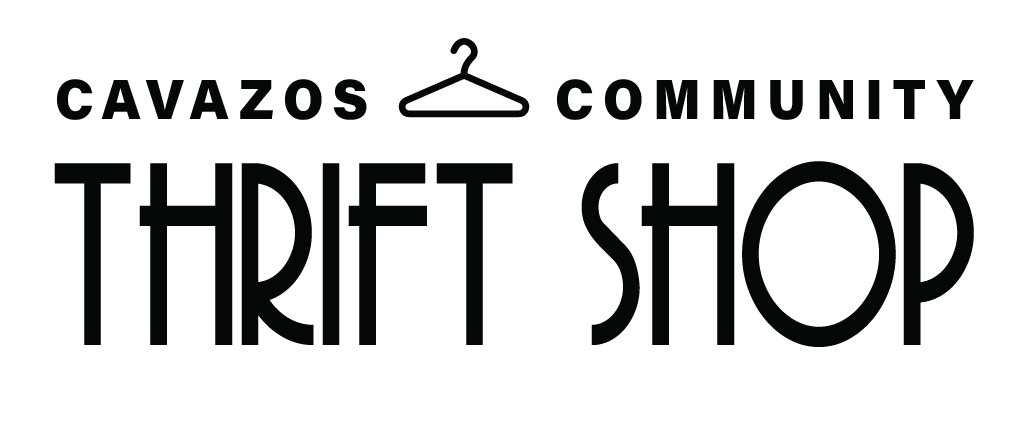 Cavazos Community Thrift Shop Volunteer ProfileThe Cavazos Community Thrift Shop (CCTS) accepts the service of all volunteers with the understanding that such service is at the sole discretion of the Cavazos Community Thrift Shop management.  Volunteers agree that management may at any time, for whatever reason, decide to terminate the volunteer’s relationship with the agency.The volunteer may at any time, for whatever reason, decide to sever the volunteer’s relationship with the Cavazos Community Thrift Shop.  Notice of such a decision should be communicated as soon as possible to the Cavazos Community Thrift Shop management.________________________________					_______________________Name:	(Last, First, MI)							Date: (m/d/y) ________________________  	  ______________ 	        __________ 	     	 __________Address: (Number and Street)		  City			  State			       Zip_______________________			    		     ________________________Phone: Home							     Phone: Cell______________________________  			________________________________Email							      	Spouse/Sponsor   __Active  __Retired______________________________________	    ________________________________    Days Available to Volunteer (Tue/Wed/Thu/Sat)	               DOB of Volunteer (m/d/y)__________________________________			__________________________Volunteer Signature							Date___________________________________			__________________________CCTS Representative Signature					Date